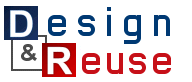 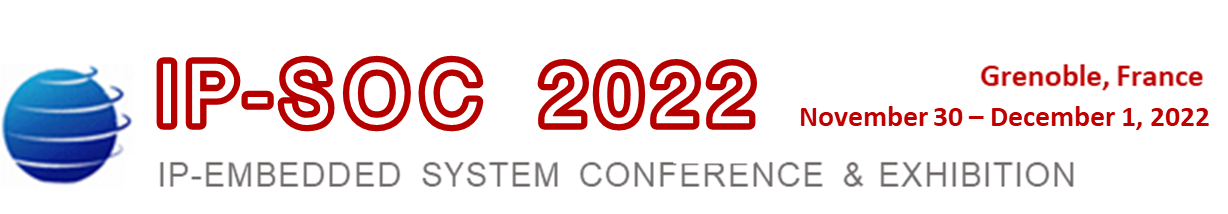 Sponsorship     Opportunities  □  Gold Sponsorship Package: D&R Partner $3K -Non D&R Partner $4KLive Keynote or technical talk(s) - more than one Contributions on different applications areas acceptedPanel organization Video/Interview at the event Demo/Exhibitor TableOnline  Slides and any additional material ( White Papers, Articles) posted on line on D&R websitesRecorded talk (posted on YouTube by D&R)On line audience Tracking News Alert and mailing Banner as Gold sponsor in all program mailings or any advertisement related to the event Recorded talk promoted in English D&R News Alerts sent to 33700 English destinations (Top right banner)□  Silver Sponsorship -full Package: D&R Partner $2K -Non D&R Partner $3KLive A Technical talk Demo/Exhibitor table Video/Interview at the event Online  Slides posted on D&R websites Recorded talk (posted on YouTube by D&R) On line audience tracking News Alert and mailing Banner as Silver sponsor in all program mailings or any advertisement related to the eventRecorded talk promoted in English D&R News Alerts sent to 33700 English destinations (Top right banner)□  Bronze Sponsorship Package: D&R Partner $1K -Non D&R Partner $2KLive A Technical talk Demo/Exhibitor table Online  Slides posted on D&R websites On line audience trackingNews Alert and mailing Banner as Bronze sponsor in all program mailings or any advertisement related to the event□  Virtual Participation  Sponsorship Package: D&R Partner $1K Open for D&R partners only for severe travel restriction  under D&R acceptance Online  Slides posted on D&R websites On line audience trackingNews Alert and mailing Banner as Bronze sponsor in all program mailings or any advertisement related to the eventAlertPhysical Presence is mandatory for all speakers except for partners submitted to severe travel  restrictions If the physical event is cancelled due to health regulation:  No Discount / No Refund A D&R free marketing campaign granted to Gold and Silver sponsorsSponsorship package subscriptionINFORMATIONRETURN  a signed copy to Gabriele.saucier@design-reuse.comCompany name :Company address for invoice purpose:Contact name Contact  emailSponsorship Level:Speaker Name & Position:Tentative Talk Title:Signature:Date: